HARLENE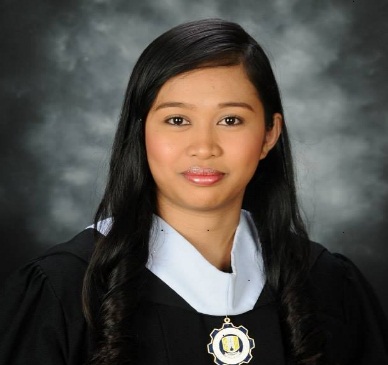 HARLENE.316660@2freemail.com  ________________________________________________________________________________CAREER OBJECTIVETo strive for excellence, to work in such an environment that will enhance my knowledge and career, where I can also share my knowledge in the field of my career to achieve personal as well as organization goals.________________________________________________________________________________SKILLSExcellent knowledge with Internet usage Excel and Microsoft WordExceptional skills in data review for inaccuracies and inconsistenciesHigh skills in working independently and accuratelyMotivated self-starter with a strong desire to learnStrong verbal and personal communication skills________________________________________________________________________________EDUCATIONBachelor of Science in Statistics (2011-2015)Rizal Technological UniversityBoni Avenue, Mandaluyong City, Philippines________________________________________________________________________________WORK EXPERIENCESM Development CorporationLeading developer of world-class residences in the Philippines(February 3, 2016 to May 3, 2016)Sellers Relationship ManagementSellers Analytics AssistantTwo E- Com Center, Harbor Drive, Mall of Asia Complex, Pasay City, PhilippinesDuties And Responsibilities:Reviewing of liquidation / Encoding of detailsTagging of official receiptOther tasks that may be asked from time to timeSummerhills Home Development CorporationThe Socialized and Affordable Housing Arm of SM Property Group (June 2, 2015 to December 2, 2015)		Sellers Relationship Management				Project Assistant							Two E- Com Center, Harbor Drive, Mall of Asia Complex, Pasay City, Philippines	Duties And Responsibilities:Verifies statistical amount of commission paid and the commission contractReconciles the commission expense per GL vs. the collection report and summary of commissionVerification of payment milestone of accounts under JV both SHDC and BDO portionsOther tasks that may be assigned related to the project______________________________________________________________________PRE PROFESSIONAL EXPERIENCEPhilippine Statistics Authority (NSCB)Expenditure Accounts Division Sen. Gil J. Puyat Avenue, Makati City, PhilippinesDuties And Responsibilities:Processing CPI Annual Average by regionEncoding data of the overall detailed statement of Income and Expenseof the National GovernmentLand Bank of the PhilippinesMaysilo Circle, Barangay Plainview, Mandaluyong City, PhilippinesDuties And Responsibilities:Sorting of filesEncoding of filesAnswering of phone callsOther tasks that may be asked from time to time_______________________________________________________________________________REFERENCES: Will be provided upon request